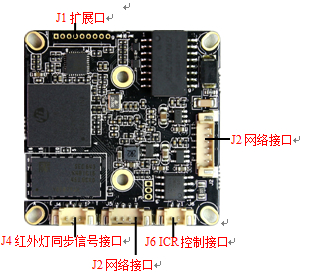 BLK16CV-0002-2035-38X38 V1.01 Detailed DefinitionLabelSocketSpecific NoInterface DescriptionFunctionP1J21ETHRX-Ethernet signalP1J22ETHRX+Ethernet signalP1J23LED/PHY_AD3LEDP1J24ETHTX-Ethernet signalP1J25ETHTX+Ethernet signalP1J26LED/PHY_AD0LEDP2J11GNDGNDP2J12USB_DPUSB_DPP2J13USB_DMUSB_DMP2J14+5V+5V DC inputP2J15AC_OUTAC_OUTP2J16MIC_PMIC_PP2J17MIC_NMIC_NP2J18AGNDAGNDP2J19ALARM_INALARM_INP3J41Infrared inputInfrared inputP3J42GNDGNDP3J43NCNCP3J61BOUTIRCUT outputP3J62AOUTIRCUT outputP4J51NCNCP4J52NCNCP4J53GNDGNDP4J5412VNCP5J31GNDGNDP5J32UART_TXP5J33UART_RX